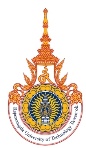  Title of Conference PaperAuthor1a, Author2b, Author3 c aDivision of ........................, Faculty of ............................, Institution ..................City...........,ZipCode..........Country.................       bDivision of ........................, Faculty of ............................, Institution ..................City...........,ZipCode..........Country................   cDivision of ........................, Faculty of ............................, Institution ..................City...........,ZipCode..........Country.................Abstract (Content : Font style: Time New Roman, Font size : 9)Keywords: words not more than 5 / words not more than 5 /IntroductionSubheading(Content : Font Style : Time new Roman , Font size : 10)*Corresponding author. Tel.:............; fax:..............; E-mail address: :..............© 2020 The Authors. Published by Institute of Research and Development, Rajamangala University of Technology Tawan-okPeer-review under responsibility of the scientific committee of the 2020 “13th RMUTTO National Conference and 1st International Conference on Challenging in Innovative Research for Scaling up Competitive Capacity”2. Methodology              2.1. Procedure 1  Content ............................................................................................................................................................. ..................................................................................................................................................................................................                          Table 1 title  Content ............................................................................................................................................................. ..................................................................................................................................................................................................         (a) caption                                              (b) caption                                        (C) caption                                (D) caption                                                                           Figure 1 .......................................................2.2. Procedure 22.2.1 Sub procedure •  Process1 Content  ............................................................................................................................................................. ..................................................................................................................................................................................................                                                                                        A = Bw- Cd  	 		 	                  (1)             where              A =  content, unit                 	 Bw =  content , unit  	                                  Cd =  content, g  3. Results and Discussion  3.1. Result 1Content   ............................................................................................................................................................. ..................................................................................................................................................................................................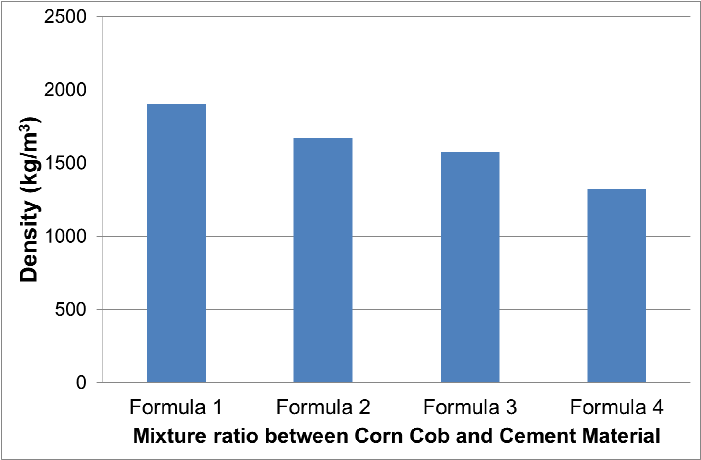                                                                  Figure 2 ....................... (example)Content   ............................................................................................................................................................. ..................................................................................................................................................................................................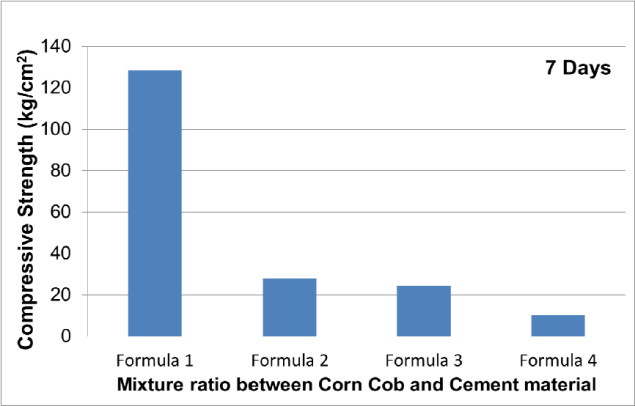 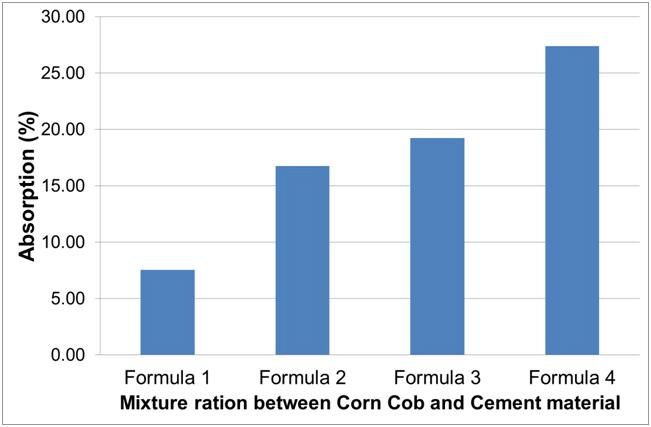 Figure 3 ..................................................................................                             Figure 7 ....................................................................................     Content   ............................................................................................................................................................. ..................................................................................................................................................................................................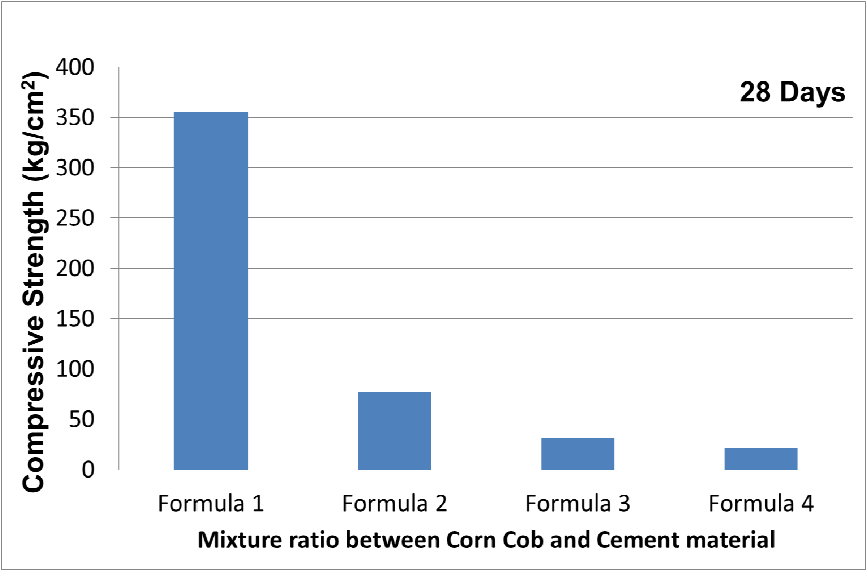 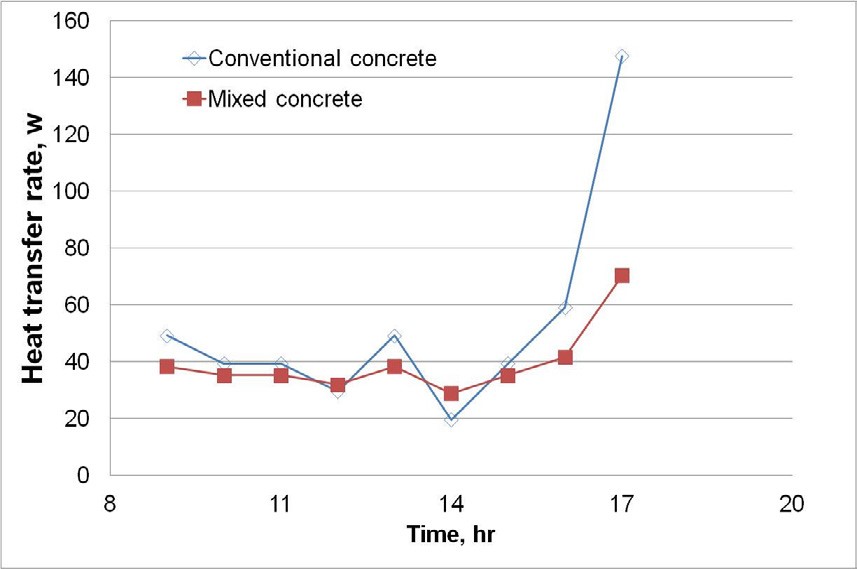      Figure 8 ........................................................................                             Figure 9 ....................................................................      (example)                                                                                         (example)3.2. Result 2Content   ............................................................................................................................................................. ..................................................................................................................................................................................................4. Conclusions Content   ............................................................................................................................................................. ..................................................................................................................................................................................................Acknowledgements The authors thank for ...........................................................for .............................. in this research. References (example)URL: http://biomass.dede.go.th/biomass_web/index. Vannate P, Ruth S, and Saowaluck Y, 2014, Maize Planting in the North of Thailand and Air Pollution from Haze. Thai Journal of Animal Science 1 (2), p. 20-36. Reddy, A.N., Rani, N.S., Naveen, K., Kumari,K.R. and Bhavani, V.D., 2014, Properties of Cement Mortar by Mixing Fibers STEALTHe3,CEM-FIL, Internation Avanced Research Journal in Science, Engineering and Technology, Vol 1(3), p.183-189. Chatveera, B and Wongkamjan, W, 2001, Mechanical Behavior of Fine RHA Concrete, KMUTT Research and Development Journal, Vol.24(3), p. 327-342. Lertwattanaruk, P and Masuwan, K, 2015, Investigation of Sound Insulation Properties of Fiber Cement Board Containing Natural Fibers, KMUTT Research and Development Journal, Vol.38(1), p. 71-86. Lertwattanaruk, P and Suntijito, A, 2012, Properties of Natural Fiber Cement Materials Containing Coconut Coir and Oil Palm Fibers for Manufacture of Building Materials, JARS, Vol. 9(1), p. 113-124. Khedari, J., Sutisonk, B, Pratinthong, N and Hirunlabh, J, 2001, New Light Weight Composite Construction Materials with Low Thermal Conductivity, Cement and Concrete Composites, Vol 23(1), p. 65-70. Items 	 Label1 (unit)  Label2 (unit) 	 Label3 (unit)  Label4 (unit) Formula1  1,000 	 200 	 400 	 0    Formula2  1,000 	 200 	 400 	 0 (...........) 